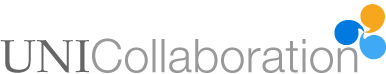 Nomination form UNICollaboration Executive Board Elections 2018The candidate should submit this completed form to: exec@unicollaboration.org before Monday 2 April. All the candidates’ biodata and election statements will be published on the organisation website before the 2018 conference.Supporters of your Nomination (Two members of the organisation should support each nomination for positions of second officer. Please be sure to consult these colleagues before submitting this form with their names and emails.)Candidate’s NameCandidate’s institution & country of employmentCandidate’s EmailPlease state the position you are a candidate for (simply delete the other positions from this list)President [Only current board members can apply]Vice-president [Only current board members can apply]Second research officerSecond publications officerSecond training officerSecond communications officerOrganisation SecretaryOrganisation Treasurer Candidate’s bio data (200 words maximum)Candidate’s bio data (200 words maximum)Candidate’s bio data (200 words maximum)Candidate’s bio data (200 words maximum)Candidate’s election statement (300 words maximum) - Please explain why you want to join the board and what you feel you would bring to the position.Candidate’s election statement (300 words maximum) - Please explain why you want to join the board and what you feel you would bring to the position.Name of first UNICollboration member who is supporting your nominationEmail of first UNICollboration member who is supporting your nominationName of second UNICollboration member who is supporting your nominationEmail of second UNICollboration member who is supporting your nomination